CV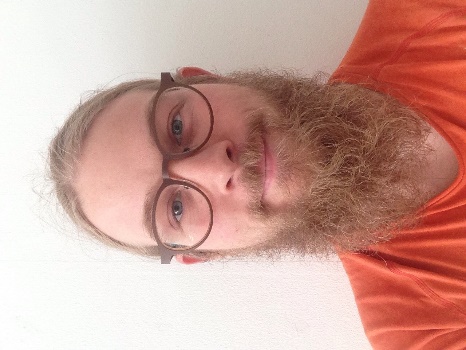 Emil L. K. Ørum-EngraffStud.cand.mag. Engelsk og RetorikVester Voldgade 104, st. mf., 1552 KBH VProfil:Jeg studerer Engelsk og Retorik med henblik på en fremtid med tekstfremstilling og kommunikation i form af oversættelse, artikelskrivningog rådgivning. ArbejdserfaringStudentermedhjælper (august 2018 - )Københavns UniversitetOpgaver:Sekretærbistand, retorisk og sproglig rådgivning.Kvaliteter:Organisatorisk overblik, fagligt relevant arbejdserfaringSelvstændig Oversætter (2018 -) Translatioo.com/eTranslate.dkOpgaver:Oversættelse af tekster mellem dansk og engelskTekstredigering og -fremstillingKvaliteter:Sans for strukturering af egen arbejdstidBrug af faglige færdigheder såsom, tekstanalysePraktisk omsætning af div. teorier inden for oversættelse og retorisk skrivningVikar (2013-2018)Københavns Universitet/Børnehuset 8-talletOpgaver:Tjener/KøkkenmedhjælperKvaliteter:ServicemindBrug af sociale kompetencer i professionelt miljøHåndtering af tidspres og deadlinesFreelance Runner (2011/2013)Div. TV-selskaberOpgaver:div. ad hoc-opgaverArrangering af forplejning til 100+ personerBudgetteringKvaliteter:Ansvar for 1 – 2 medarbejdereØkonomisk strukturering og overblikProblemløsning i et kreativt miljøUfaglært kok (2011-2012)The Brewhouse/BG Grill (Canada)Opgaver:Tilberedning af madretterServering af madretterLagerholdKvaliteter:Arbejde i et internationalt teamPræsentationsevnerUddannelse2018-2021:	   Optaget på kandidatuddannelsen i engelsk og retorik på Københavns Universitet2015-2019:	Bacheloruddannelse i engelsk og retorik ved Københavns Universitet med forventet afslutning af bachelor i vinter 2018. Fokus ligger på det tekstuelle arbejde i form af analyse, fremstilling og rådgivning.2013-2014:   Gennemført første år af bachelorfaget Kinastudier på Københavns Universitet.2006-2009:	Studentereksamen på Bjerringbro Gymnasium med dansk, engelsk, spansk og historie på højniveau.1996-2006:   Bestået folkeskolens 9. Klasse afgangsprøve på SINE Sportsefterskole.Frivilligt arbejde2010:			Rejse og frivilligt arbejde i Latinamerika.Opgaver: Oplysning af lokalbefolkningen om vigtigheden for bevaring af regnskoven samt deres muligheder for bæredygtigt landbrug og turisme. Opdræt og udsætning af truede arter i vild natur.Kvaliteter:  Vidensformidling på fremmedsprog.2005-2009:		Elevrådsarbejde i 8.-9. klasse samt alle tre år på gymnasiet.	Opgaver: Lokalpolitisk arbejde, udvalgt som taler ved gradueringsceremonien.	Kvaliteter: Engagement i skolens og elevernes generelle velfærd, organisatorisk arbejde.KursusbeviserHygiejnebevis (2010)Kørekort B (2008)PADI Open Water Diver(2010)SprogDansk: modersmål.Engelsk: Flydende og professionelt på skrift og tale.Spansk: Læse og forstå lette tekster, gøre sig forståelig i tale.Norsk og Svensk: Læse og forstå teksterKinesisk: læse og forstå lette tekster, gøre sig forståelig i taleTysk: Læse og forstå lette tekster, gøre sig forståelig i tale.ITSom selvstændig oversætter og studerende på Københavns Universitet benytter jeg dagligt Office-pakken, herunder især Word og PowerPoint, Derudover har jeg erfaring med SDL Trados og forskellige korpuslingvistiske værktøjer til analyse af store tekstsamlinger.ReferencerEfter aftale, kan der indhentes referencer fra følgende tidligere og nuværende arbejdsgivere:Sebastian Primdahl Olesen – Medstifter og -ejer af Translatioo.comTlf: 22568641 / mail: spo@translatioo.comJeg arbejder som selvstændig oversætter for Sebastian.Anette Brogaard – Assisterende restaurantchef på Comwell RoskildeTlf: 30168732 mail: anette109@hotmail.comJeg arbejdede som tjener under Anette ved Københavns Universitet.John Elliot Zoffmann – Designer og tidligere tv-produktionsleder Tlf: 22279179 / mail: Johnzoffmann@hotmail.comJeg arbejdede som runner og assistent for John gennem adskillige tv-produktioner.